Changes in settlements, municipalities/ city municipalities and cities, 2019– As of 01.01.2020 –Pursuant to the Statute of the City of Novi Sad ("Official Gazette of the City of Novi Sad", No. 36/11, as of March 27, 2019), the City of Novi Sad has abolished its city municipalities (Novi Sad and Petrovaradin), i.e. The city of Novi Sad no longer has any city municipalities, and the former registration code number (89010) has been retained. Registration code numbers for the City Municipality of Novi Sad (80284) and the City Municipality of Petrovaradin (80519) were abolished.Note: On the territory of the Republic of Serbia, during 2019, there were no administrative - territorial changes in settlements, municipalities, city municipalities and cities.Contact: milivoje.grbovic@stat.gov.rs Phone: 011 2412-922, ext. 266Published and printed by: Statistical Office of the Republic of Serbia, 11 050 Belgrade, Milana Rakica 5Phone: +381 11 2412922 (telephone exchange) ● Fax: +381 11 2411260 ● www.stat.gov.rs  Responsible: Dr Miladin Kovačević, DirectorCirculation: 20 ● Issued annually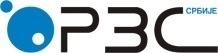 Republic of SerbiaStatistical Office of the Republic of SerbiaRepublic of SerbiaStatistical Office of the Republic of SerbiaISSN 0353-9555STATISTICAL RELEASESTATISTICAL RELEASERG10Number 014  – Year LXX, 22.01.2020Number 014  – Year LXX, 22.01.2020RG10Geospatial data unitGeospatial data unitSERB014 RG10 220120As of January 1st, 2019As of January 1st, 2019As of January 1st, 2020As of January 1st, 2020city / municipality / city municipality / settlementCode number   of city / municipality / city municipality / settlementcity / municipality / city municipality / settlementCode number   of city / municipality / city municipality / settlementREPUBLIC OF SERBIA – AP VOJVODINAREPUBLIC OF SERBIA – AP VOJVODINAREPUBLIC OF SERBIA – AP VOJVODINAREPUBLIC OF SERBIA – AP VOJVODINAGRAD NOVI SAD89010GRAD NOVI SAD89010NOVI SAD80284Begeč802743Begeč802743Budisava802751Budisava802751Veternik802778Bukovac802760Kać802786Veternik802778Kisač802794Kać802786Kovilј802808Kisač802794Novi Sad802824Kovilј802808Rumenka802859Ledinci802816Stepanovićevo802875Novi Sad802824Futog 802883Petrovaradin802832Čenej802891Rumenka802859PETROVARADIN80519Sremska Kamenica802867Bukovac802760Stari Ledinci805149Ledinci802816Stepanovićevo802875Petrovaradin802832Futog802883Sremska Kamenica802867Čenej802891Stari Ledinci 805149